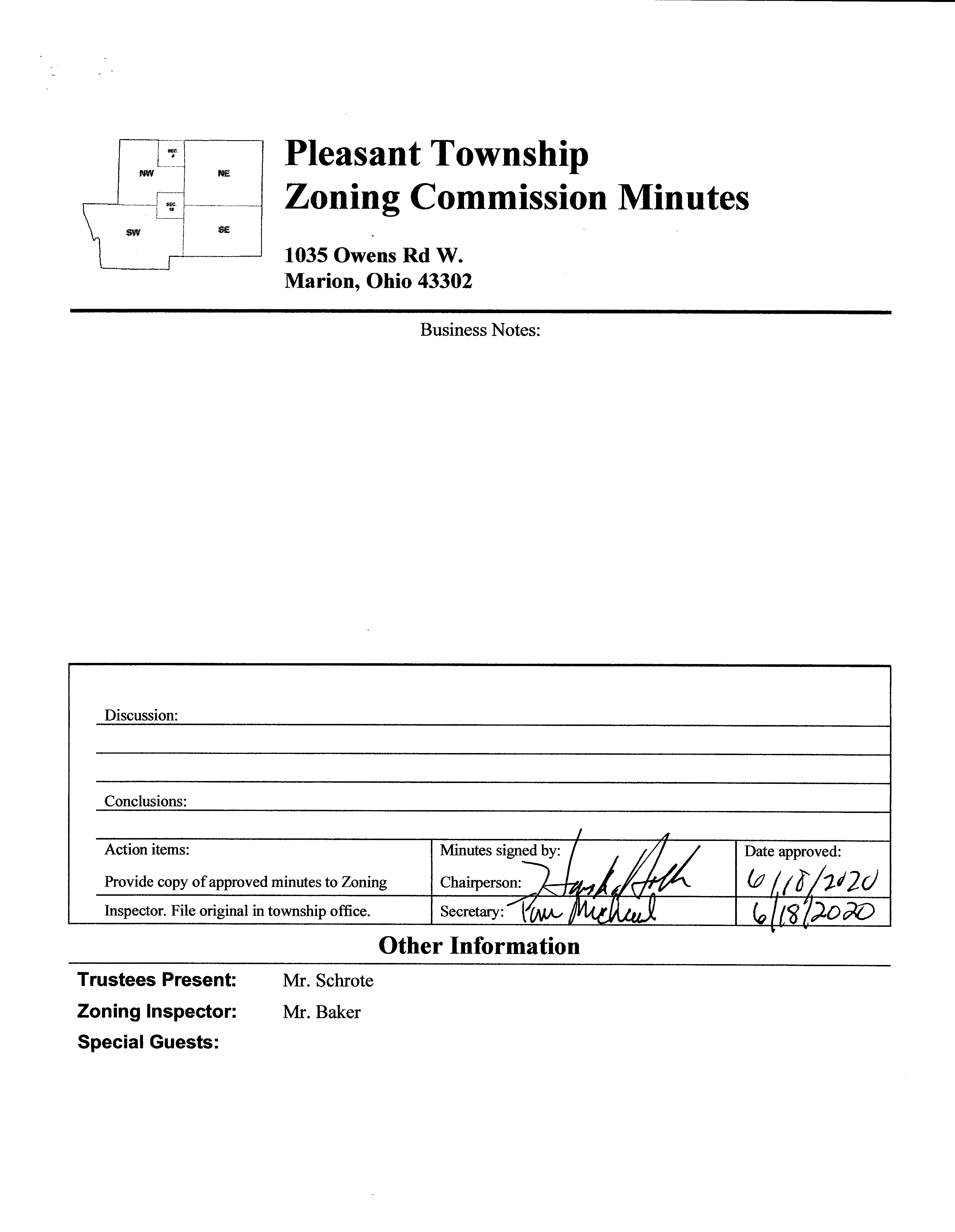 Minutes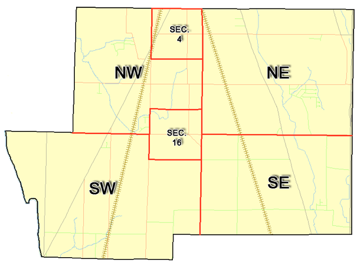 Pleasant Township Zoning Commission Minutes1035 Owens Rd W.Marion, Ohio 43302Pleasant Township Zoning Commission Minutes1035 Owens Rd W.Marion, Ohio 43302Pleasant Township Zoning Commission Minutes1035 Owens Rd W.Marion, Ohio 43302Meeting called by:ScheduledType of meeting:Regular MonthlyChairperson: Mr. HollerSecretary:Tim MichaelTimekeeper:Date: May 21, 2020Time 7:30 pmCall to Order by:Mr. Holler  Moment of silence followed by the pledge to the flag.Mr. Holler  Moment of silence followed by the pledge to the flag.Mr. Holler  Moment of silence followed by the pledge to the flag.Roll Call: Scott Ballenger, Jack Dean, Harry Holler, Tom Leib, Dwight Williams Tim Michael    Secretary / Alternate Scott Ballenger, Jack Dean, Harry Holler, Tom Leib, Dwight Williams Tim Michael    Secretary / Alternate Scott Ballenger, Jack Dean, Harry Holler, Tom Leib, Dwight Williams Tim Michael    Secretary / AlternateMinutes:Read and approve minutes from previous meeting.       (May pass out earlier)Motion to approve minutes by: Mr. Williams  Seconded by: Mr. Dean  Roll call: All approvedRead and approve minutes from previous meeting.       (May pass out earlier)Motion to approve minutes by: Mr. Williams  Seconded by: Mr. Dean  Roll call: All approvedRead and approve minutes from previous meeting.       (May pass out earlier)Motion to approve minutes by: Mr. Williams  Seconded by: Mr. Dean  Roll call: All approvedAttendees Address Board:           Have sign in sheet on desk by door.Attendees Address Board:           Have sign in sheet on desk by door.Attendees Address Board:           Have sign in sheet on desk by door.Attendees Address Board:           Have sign in sheet on desk by door.Type in attendees and addresses:.Type in attendees and addresses:.Type in attendees and addresses:.Type in attendees and addresses:.----- Agenda Topics ---------- Agenda Topics ---------- Agenda Topics ---------- Agenda Topics -----BusinessBusinessBusinessBusinessZoning Reports:Zoning Inspector goes over reports and provides copy to board.Zoning Inspector goes over reports and provides copy to board.Zoning Inspector goes over reports and provides copy to board.Unfinished: New:Announcements:Next meeting will be: June 18, 2020Next meeting will be: June 18, 2020Next meeting will be: June 18, 2020Adjournment:Motion to adjourn by:  Mr. Williams Seconded by: Mr. Leib all in favor: all approvedMotion to adjourn by:  Mr. Williams Seconded by: Mr. Leib all in favor: all approvedMotion to adjourn by:  Mr. Williams Seconded by: Mr. Leib all in favor: all approvedThere being no additional business for discussion Mr. Williams made motion to adjourn, seconded by Mr. Leib all Zoning Board Members in attendance agreed and the meeting was adjourned. The next scheduled Zoning Board Meeting will be held on June 18th 2020 at 7:30 PM.